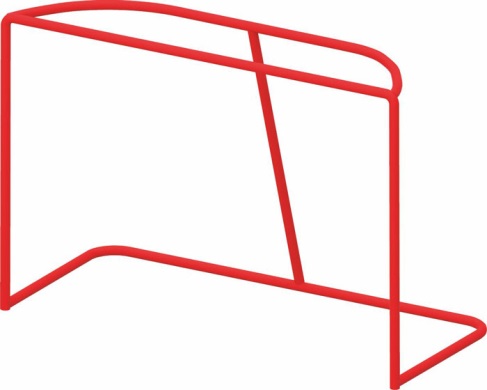 Ворота хоккейные 0711Размер не менее: длина – 1910 мм, ширина – 1000 мм, высота – 1260 мм.Основание ворот должно быть изготовлено из металлической круглой трубы, диаметром не менее 42,3 мм, вспомогательные элементы из металлической круглой трубы, диаметром не менее 33,5 мм.По периметру конструкции предусмотрены зацепы для крепления сетки.Металлические элементы окрашены яркими порошковыми красками с предварительной  антикоррозийной обработкой. 